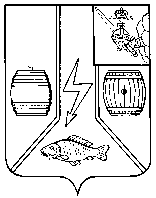 МУНИЦИПАЛЬНОЕ СОБРАНИЕКАДУЙСКОГО МУНИЦИПАЛЬНОГО ОКРУГАВОЛОГОДСКОЙ ОБЛАСТИР Е Ш Е Н И Е21 февраля 2023 г.                                                                                                      №  23р.п. КадуйОб официальном сайтеС целью обеспечения реализации прав граждан и организаций на доступ к информации о деятельности органов местного самоуправления Кадуйского муниципального округа Вологодской области, в соответствии со статьями 37, 41 Федерального закона от 06.10.2003 № 131-ФЗ «Об общих принципах организации местного самоуправления в Российской Федерации», Федеральным законом от 09.02.2009 №  8-ФЗ «Об обеспечении доступа к информации о деятельности государственных органов и органов местного самоуправления», постановлением Губернатора Вологодской области от 15.12.2022 № 265 «О реализации проекта по развертыванию и публикации в информационно-телекоммуникационной сети «Интернет» официальных сайтов, реализованных на базе федеральной государственной информационной системы «Единый портал государственных и муниципальных услуг (функций)», Муниципального Собрание Кадуйского муниципального округа решило: 1. Определить сайт по электронному адресу https://35kaduyskij.gosuslugi.ru официальным сайтом органов местного самоуправления Кадуйского муниципального округа Вологодской области (далее по тексту – официальный сайт) в информационно-телекоммуникационной сети «Интернет».2. Администрации Кадуйского муниципального округа разработать и утвердить положение об официальном сайте  в срок до 01 марта 2023 года.3. Настоящее решение подлежит официальному опубликованию в Кадуйской районной газете «Наше время» и размещению на  сайте в информационно-телекоммуникационной сети «Интернет».Председатель Муниципального Собрания Кадуйского муниципального округаГлава Кадуйского муниципального округа Вологодской области______________ З.Г. Кузнецова________________ С.А. Грачева